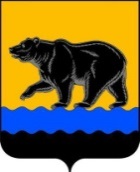 АДМИНИСТРАЦИЯ ГОРОДА НЕФТЕЮГАНСКАРАСПОРЯЖЕНИЕ12.12.2018 											№ 372-рг.НефтеюганскОб утверждении плана мероприятий («дорожной карты») администрации города Нефтеюганска по реализации концессионного соглашения в отношении объекта образованияВ целях реализации концессионного соглашения № 1 от 30.03.2018, заключенного между администрацией города Нефтеюганска и обществом с ограниченной ответственностью «Негосударственная дошкольная образовательная организация «Умничка»:1.Утвердить план мероприятий («дорожную карту») администрации города Нефтеюганска по реализации концессионного соглашения в отношении объекта образования, расположенного по адресу: Ханты-Мансийский автономный округ – Югра, город Нефтеюганск, микр.13, здание 24, согласно приложению к распоряжению.2.Отвественным исполнителям, определенным в приложении, ежеквартально до 15 числа месяца, следующего за отчетным кварталом, предоставлять информацию по итогам проведенных мероприятий главе города Нефтеюганска.3.Контроль исполнения распоряжения возложить на заместителей главы города Нефтеюганска Е.А.Абрамову, А.В.Пастухова.Глава города Нефтеюганска                                                                С.Ю.ДегтяревПриложение к распоряжениюадминистрации города от 12.12.2018 № 372-рПлан мероприятий («дорожная карта») администрации города Нефтеюганска по реализации концессионного соглашения в отношении объекта образования, расположенного по адресу: Ханты-Мансийский автономный округ – Югра, город Нефтеюганск, микр.13, здание 24Согласованиепроекта распоряжения администрации города«Об утверждении плана мероприятий («дорожной карты») администрации города Нефтеюганска по реализации концессионного соглашения в отношении объекта образования»1.Визы:Заместитель главы города						А.В.Пастухов2.Проект разработан: начальником договорного отдела юридическо-правового управления администрации города Нефтеюганска О.А.Болдыревой. Тел.: 23 77 63.3.Примечание (замечания):4.Рассылка: Заместитель главы города Е.А.АбрамоваЗаместитель главы города А.В.ПастуховЮПУ.№ п/пНаименование мероприятийОтветственные исполнителиСроки исполнения1.Контроль графика выполнения работ концессионером Департамент градостроительства и земельных отношений администрации городана инвестиционнойстадии(с даты подписания акта передачи объекта концессионеру до подписания акта приемки законченного реконструкцией объекта)2.Выдача направлений для зачисления детей в дошкольное учреждение, а также обеспечение и контроль наполняемости объекта концессионного соглашенияДепартамент образования и молодежной политики администрации города Нефтеюганскаежегодно, с момента начала эксплуатационной стадии (дата получения концессионером лицензии) до прекращения действия концессионного соглашения и/или до момента прекращения/отзыва лицензии у концессионера)3.Контроль за соблюдением концессионером требований законодательства Российской Федерации, СанПиНов, правил пожарной и антитеррористической безопасности иным требованиям, определенным концессионным соглашением в ходе осуществления деятельностиДепартамент образования и молодежной политики администрации города НефтеюганскаПостояннос момента начала эксплуатационной стадии (дата получения концессионером лицензии) до прекращения действия концессионного соглашения и/или до момента прекращения/отзыва лицензии у концессионера)4.Контроль внесения концессионером арендной платы за земельный участок, осуществление перерасчёта арендной платы, внесение изменений в договор аренды земельного участка Департамент градостроительства и земельных отношений администрации города Нефтеюганскаежемесячно, начиная со дня заключения договора аренды земельного участка5.Осуществление осмотров земельного участка, зданий и сооружений, механизмов, оборудования и иных объектов, находящихся на объекте концессионного соглашенияДепартамент градостроительства и земельных отношений администрации города НефтеюганскаДепартамент муниципального имущества администрации города в течение срока действия концессионного соглашения6.Контроль перечисления концессионером концессионной платыДепартамент образования и молодежной политики администрации города Нефтеюганскаежегодно, с начала эксплуатационной стадии   (дата получения концессионером лицензии)Заместитель главы городаЕ.А.АбрамоваДиректор департамента финансовДиректор департамента муниципального имуществаИсполняющий обязанности директора департамента образования и молодежной политикиДиректор департаментапо делам администрацииНачальник юридическо-правового управленияЛ.И.ЩегульнаяА.В.МагаТ.В.ЛямоваС.И.НечаеваИ.Н.Иванчикова